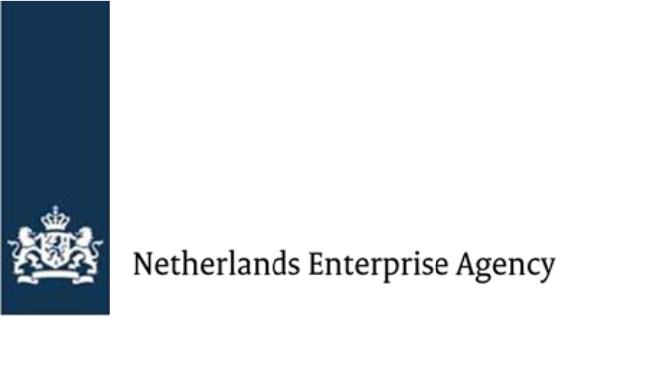 FVO Example templateManagement Statementofbased inmakes this management statement to the Netherlands Enterprise Agency (RVO) on the received subsidy under the Fund for Responsible Business (FVO):Duringon projectreference number FVOFdeclares that all submitted data and reports are correct and truthful, and  follow the grant decision of Also, declares that:They carried out all activities for which they received a subsidy from the grant decision.They fulfilled all obligations as stated in the grant decision;The total amount of realised eligible costs is The total revenues realised from the FVO project, including third-party contributions, are (if applicable, not all projects will create revenues); andThe realised own contribution's total amount is(the realised own contribution is the difference between the total amount of realised eligible costs and the final subsidy amount received).SignaturesPresident of the boardNameDateLocationSignatureProject country/countriesNameDateLocation